REPUBLIKA HRVATSKAMINISTARSTVO ZDRAVSTVANatječaj za prijavu projekata zdravstvenih organizacija u suradnji s udrugama u Republici Hrvatskoj za dodjelu financijskih sredstava u okviru raspoloživih sredstava iz dijela prihoda od igara na sreću u području prevencije ovisnosti i suzbijanja zlouporabe droga za 2018. i 2019. godinuPRIVREMENA LISTA PROJEKATA KOJI SU ZADOVOLJILI FORMALNE UVJETE NATJEČAJA:Redni brojInstitucijaNaziv projekta1ZAVOD ZA JAVNO ZDRAVSTVO ŠIBENSKO-KNINSKE ŽUPANIJEPozitivan stav2KLINIKA ZA PSIHIJATRIJU VRAPČENe razmišljaj o svojim granicama, počni otkrivati svoje mogućnosti...3NASTAVNI ZAVOD ZA JAVNO ZDRAVSTVO "DR. ANDRIJA ŠTAMPAR"Poboljšajmo mentalno zdravlje – spriječimo ovisnost4NASTAVNI ZAVOD ZA JAVNO ZDRAVSTVO PRIMORSKO-GORANSKE ŽUPANIJEPrevencija, rana detekcija i rehabilitacija ovisnosti i rizičnih ponašanja u 
 Primorsko-goranskoj županiji5NASTAVNI ZAVOD ZA JAVNO ZDRAVSTVO SPLITSKO-DALMATINSKE ŽUPANIJEZdrave ideje6ZAVOD ZA JAVNO ZDRAVSTVO "SVETI ROK" VIROVITIČKO-PODRAVSKE ŽUPANIJEMladi za mlade u prevenciji i suzbijanju ovisnosti7ZAVOD ZA JAVNO ZDRAVSTVO BRODSKO-POSAVSKE ŽUPANIJEZaštita mentalnog zdravlja, prevencija i liječenje ovisnosti u Brodsko-posavskoj županiji8ZAVOD ZA JAVNO ZDRAVSTVO DUBROVAČKO-NERETVANSKE ŽUPANIJEPrevencija bolesti ovisnosti u lokalnoj zajednici9ZAVOD ZA JAVNO ZDRAVSTVO ISTARSKE ŽUPANIJENeovisan i slobodan10ZAVOD ZA JAVNO ZDRAVSTVO KOPRIVNIČKO- KRIŽEVAČKE ŽUPANIJEZajedno protiv ovisnosti11ZAVOD ZA JAVNO ZDRAVSTVO KRAPINSKO-ZAGORSKE ŽUPANIJEProjekt  prevencije ovisnosti djece i mladih u Krapinsko-zagorskoj županiji12ZAVOD ZA JAVNO ZDRAVSTVO LIČKO-SENJSKE ŽUPANIJESnažni, zdravi, sigurni… i povezani!

13ZAVOD ZA JAVNO ZDRAVSTVO MEĐIMURSKE ŽUPANIJEPribližimo se - projekt usmjeren zaštiti mentalnog zdravlja, prevenciji i izvanbolničkom liječenju ovisnosti14ZAVOD ZA JAVNO ZDRAVSTVO OSJEČKO-BARANJSKE ŽUPANIJEPrevencija ovisnosti (alkohol, kocka, psihoaktivne tvari) i rano otkrivanje rizičnih skupina mladeži15ZAVOD ZA JAVNO ZDRAVSTVO POŽEŠKO-SLAVONSKE ŽUPANIJEZdravo biram i nisam sam16ZAVOD ZA JAVNO ZDRAVSTVO SISAČKO-MOSLAVAČKE ŽUPANIJEKako reći ovisnosti ne, Kron III17ZAVOD ZA JAVNO ZDRAVSTVO VARAŽDINSKE ŽUPANIJEUnaprjeđenje zaštite mentalnog zdravlja, prevencija ovisnosti i rizičnih ponašanja u Varaždinskoj županiji18ZAVOD ZA JAVNO ZDRAVSTVO ZADARMentalno zdravlje za sve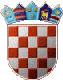 